KLASA VI05.06.2020r.Na dobry początek przesyłam odpowiedzi do poprzedniego tematu:ODPOWIEDZIok.130 gatunkówwszystkie polskie kurakigłuszecz 4: klapanie, trelowanie, korkowanie i szlifowanieświergotek drzewny, kosdżdżownice i chrząszczeziębadziuplaki pierwotne potrafią samodzielnie wydrążyć dziuplę, a dziuplaki wtórne zamieszkują dziuple wydrążone przez inne ptaki lub korzystają ze skrzynek lęgowych zakładanych przez leśników   10BiałeDzięcioł dużyPosiada trzy palcekowaliki, modraszki, puszczyki, sóweczki, sikorki, pleszki, muchołówki, krętogłowykrętogłówkopciuszekgołębiebielikkraskakrogulec, jastrząb, bielik, myszołówTemat:  SSAKI – KRĘGOWCE, KTÓRE KARMIĄ MŁODE MLEKIEM.1. Przeczytaj uważnie temat lekcji ze stron 131 – 135 w podręczniku.2. Zapoznaj się z prezentacją multimedialną 3. Wykonaj notatkę. Możesz wykorzystać poniższe rysunki.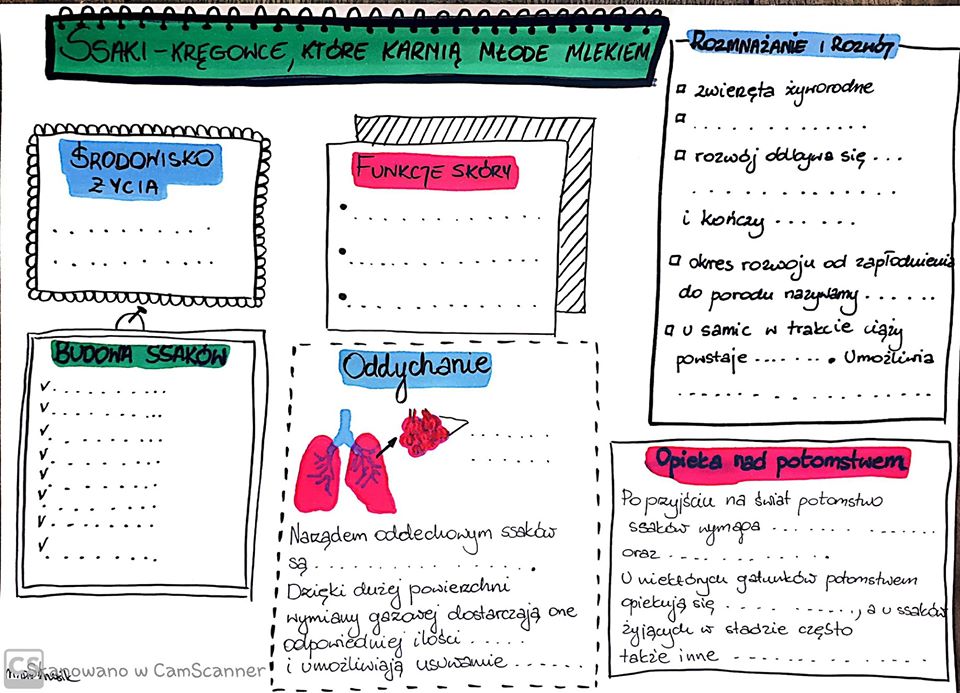 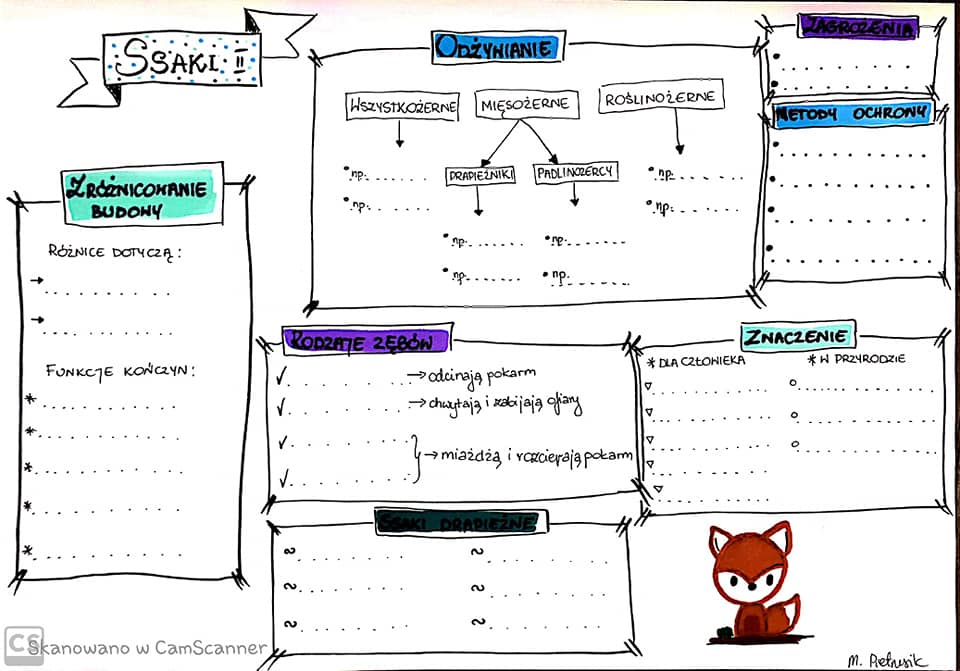 